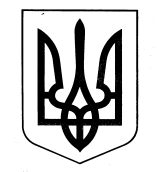 УКРАЇНАУПРАВЛІННЯ ОСВІТИІЗЮМСЬКОЇ МІСЬКОЇ РАДИХАРКІВСЬКОЇ ОБЛАСТІНАКАЗ21.02.2020											№ 66Відповідно до наказу управління освіти Ізюмської міської ради Харківської області від 27.08.2019 року №284 «Про організацію та проведення міських щорічних спортивних змагань «Спорт протягом життя» серед учнів ЗЗСО у 2019/2020 навчальному році та з метою популяризації фізичної культури і спорту в місті, пропаганди здорового способу життя, відбору та підготовки учнів - спортсменів міста до зональних та обласних змагань,НАКАЗУЮ:1.Організувати та провести міський етап фізкультурно-патріотичного фестивалю школярів «Козацький гарт» відповідно до умов проведення (додаються). Склад команди 14 осіб: учні 5-го класу – 1 юнак, 1 дівчина; 6-го класу – 2 юнаки, 2 дівчини; 7-го класу – 1 юнак, 1 дівчина; 8-го класу – 1 юнак, 1 дівчина; 9-го класу – 1 юнак, 1 дівчина; 10-го класу – 1 юнак, 1 дівчина. Місце проведення спортивна зала ДЮСШ ім. В. Ткаченка за адресою: місто Ізюм, вул. Замостянська, 31.11.03.2020Початок змагань о 12.00 годині2.Призначити суддівську колегію у складі: головний суддя Єгупова О.О., вчитель фізичної культури ІЗОШ І-ІІІ ступенів №6, судді змагань Терещенко А.І, вчитель фізичної культури ІЗОШ І-ІІІ ступенів №2, Доннік С.С., вчитель фізичної культури ІЗОШ І-ІІІ ступенів №11, Волкова Н.В.,вчитель фізичної культури ІЗОШ І-ІІІ ступенів №5, Ткачук О.С., вчитель фізичної культури Ізюмської гімназії №3, секретар змагань Колєснікова О.В., вчитель фізичної культури ІЗОШ І-ІІІ ступенів №1011.03.2020Початок змагань о 12.00 годині3. Головному спеціалісту відділу змісту та якості освіти (Філоновій Н.О.):3.1. Надати організаційну допомогу закладам загальної середньої освіти щодо участі у міському етапі фізкультурно-патріотичного фестивалю школярів «Козацький гарт».До 11.03.20203.2. Узгодити графік проведення медичних оглядів учнів, учасників змагань, з КНП «Центр первинної медико-санітарної допомоги міста Ізюм» Ізюмської міської ради та надати його до закладів загальної середньої освіти.До 02.03.20203.3. Підвести підсумки проведення міського етапу фізкультурно-патріотичного фестивалю школярів «Козацький гарт».До 16.03.20203.4. Надати звіт про проведення міського етапу фізкультурно-патріотичного фестивалю школярів «Козацький гарт».до Харківського обласного відділення (філії) комітету з фізичного виховання та спорту.До 16.03.20203.5. Підготувати інформацію про проведення міського етапу фізкультурно-патріотичного фестивалю школярів «Козацький гарт» до сайту управління освіти.До 16.03.20204. Керівникам закладів загальної середньої освіти:4.1. Забезпечити участь команди школи у міському етапі фізкультурно-патріотичного фестивалю школярів «Козацький гарт».11.03.2020 Початок о 12.00 годині4.2. Покласти відповідальність за підготовку команди закладу для участі у міському етапі фізкультурно - патріотичного фестивалю школярів «Козацький гарт» та забезпечення безпеки учасників змагань під час перевезення та проведення змагань на вчителів фізичної культури.11.03.2020 Початок о 12.00 годині4.3. Створити умови для проведення медичних оглядів учнів, учасників змагань, лікарями КНП «Центр первинної медико-санітарної допомоги міста Ізюм» Ізюмської міської ради.Відповідно до графіку медичних оглядів4.4. Забезпечити проведення та документальне оформлення необхідних інструктажів для учасників змагань з питань безпеки життєдіяльності учнів під час участі у міському етапі фізкультурно - патріотичного фестивалю школярів «Козацький гарт».Не пізніше 1 дня до початку змагань4.5. Направити вчителів фізичної культури, які є членами суддівської колегії, для роботи під час проведення міського етапу фізкультурно-патріотичного фестивалю школярів «Козацький гарт».11.03.2020 Початок о 12.00 годині5.Головному судді (Єгуповій О.О.):5.1. Підготувати протоколи для проведення змагань.5.2. Дозволити участь у змаганнях командам закладів загальної середньої освіти тільки при наявності: оформленої заявки на участь команди в змаганнях завіреною підписом та печаткою лікаря, учнівського квитка або довідки з фотографією учасника з місця навчання.5.3. Надати протоколи про проведення міського етапу змагань до управління освіти.Протягом 1 дня після проведення змагань6. Інженеру-електроніку групи з централізованого господарського обслуговування закладів та установ освіти управління освіти Ізюмської міської ради Харківської області Рой Г.В. розмістити інформацію про проведення міського етапу фізкультурно-патріотичного фестивалю школярів «Козацький гарт» на сайті управління освіти.До 16.03.20207. Контроль за виконанням даного наказу покласти на начальника відділу змісту та якості освіти управління освіти Васько Н.О.Начальник управління освіти 				О.В.БезкоровайнийФілоноваПро проведення міського етапу фізкультурно-спортивного фестивалю «Козацький гарт» серед учнів ЗЗСО у 2019/2020 навчальному році»